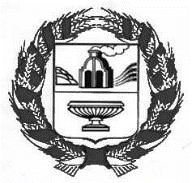 СОВЕТ ДЕПУТАТОВ НОВОМОНОШКИНСКОГО   СЕЛЬСОВЕТАЗАРИНСКОГО   РАЙОНА   АЛТАЙСКОГО КРАЯР Е Ш Е Н И Е25.12.2020									            	   № 41с. НовомоношкиноНа основании п.3 ст. 14 Федерального закона от 06.10.2003 № 131-ФЗ "Об общих принципах организации местного самоуправления в Российской Федерации", в соответствии со ст. 3 п. 1 Федерального закона от 27.07.2006 № 152-ФЗ "О персональных данных", ст. 2 Федерального закона от 16.12.2019 № 439-ФЗ "О внесении изменений в Трудовой кодекс РФ в части формирования сведений о трудовой деятельности в электронном виде" Совет депутатов Новомоношкинского сельсовета Заринского района Алтайского края Р Е Ш И Л:1. Внести в   Положение о порядке назначения и выплаты доплаты к пенсии лицам, замещавшим муниципальные должности муниципального образования Новомоношкинский сельсовет, и пенсии за выслугу лет лицам, замещавшим должности муниципальной службы муниципального образования Новомоношкинский сельсовет Заринского района, утвержденное решением Совета депутатов Новомоношкинского сельсовета от 23.10.2019 № 27 следующие изменения и дополнения:1.1. Подпункт «в» пункта 4.2 Положения о порядке назначения и выплаты доплаты к пенсии лицам, замещавшим муниципальные должности муниципального образования Новомоношкинский сельсовет, и пенсии за выслугу лет лицам, замещавшим должности муниципальной службы муниципального образования Новомоношкинский сельсовет Заринского района Алтайского края изложить в следующей редакции:«в) копия документа, подтверждающего срок полномочий по замещению муниципальной должности, стаж муниципальной службы, исполнение соответствующих должностных полномочий (трудовая книжка либо сведения, полученные в порядке ст. 66.1 Трудового кодекса Российской Федерации, трудовые договоры, военные билеты, справки военных комиссариатов и иные документы соответствующих органов государственной власти, иных государственных органов, органов местного самоуправления, организаций, архивных учреждений, правовые акты либо выписки из них о назначении на должность и (или) освобождении от должности), заверенные нотариально или органом, выдавшим документ».1.2. Подпункт «в» в третьем абзаце Приложения 2 к Положению о порядке назначения и выплаты доплаты к пенсии лицам, замещавшим муниципальные должности муниципального образования Новомоношкинский сельсовет, и пенсии за выслугу лет лицам, замещавшим должности муниципальной службы муниципального образования Новомоношкинский сельсовет Заринского района Алтайского края изложить в следующей редакции:«в) копия документа, подтверждающего стаж гражданской службы, исполнение соответствующих 	должностных полномочий, на ___ листах (трудовая книжка либо сведения, полученные в порядке ст. 66.1 Трудового кодекса Российской Федерации, военный билет 	и другое)».3. Обнародовать настоящее решение в установленном порядке.4.Контроль за исполнением настоящего решения возложить на постоянную комиссию по социально - правовым вопросам Новомоношкинского сельсовета Заринского района Алтайского края Курилову Т.В.Глава сельсовета                                                                                Л.П. Кожевникова                                      О внесении изменений и дополнений в     Положение   о     порядке назначения и выплаты доплаты к пенсии лицам, замещавшим   муниципальные должности     муниципального    образования Новомоношкинский сельсовет, и    пенсии      за выслугу лет лицам, замещавшим    должности муниципальной      службы    муниципального образования Новомоношкинский сельсовет Заринского района Алтайского края, утвержденное решением Совета депутатов от 23.10.2019 № 27